Oświadczenie kandydataWyrażam zgodę na kandydowanie na zastępcę przewodniczącego Uczelnianego Kolegium Elektorów – kadencja 2020-2024.	                                                                                (data i czytelny podpis kandydata)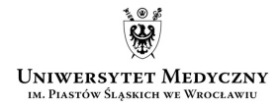  (załącznik nr 9 do Komunikatu nr 22 UKW)